Accueil des réfugiés ukrainiens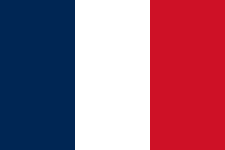 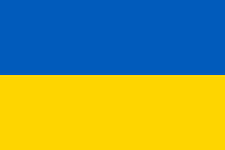 Bienvenue à l’école en France Aller à l’école est un droit pour tous les enfants français et étrangers qui vivent en France.L’école publique est gratuite et l’instruction est obligatoire pour les filles et les garçons âgés de 3 à 16 ans. Votre enfant pourra donc être accueilli à l’école dès votre arrivée sur le territoire français. Comment inscrire mon enfant ? Pour toutes questions relatives à la scolarisation des enfants de réfugiés ukrainiens vous pouvez écrire cellule.ukraine@ac-aix-marseille.fr ou appeler +33 4 91 99 68 20 du lundi au vendredi de 9H00 à 12H et 13H30 à 16H30Âge de mon enfantQuelle école ?Où aller pour l’inscription ?3 ans  6 ansEcole maternelleMairie de la ville où vous résidez6 ans  11 ansEcole élémentaireMairie de la ville où vous résidez11 ans  15 ansCollègeContacter le CASNAV cellule.ukraine@ac-aix-marseille.fr +33 4 91 99 68 20 15 ans et plusLycéeContacter le CASNAV cellule.ukraine@ac-aix-marseille.fr +33 4 91 99 68 20Les systèmes scolaires français et ukrainienLes systèmes scolaires français et ukrainienLes systèmes scolaires français et ukrainienLes systèmes scolaires français et ukrainienLes systèmes scolaires français et ukrainienUKRAINEUKRAINEFRANCEFRANCEâgeclasseniveauclasseniveau3/4Petite sectionÉCOLEMATERNELLE4/5Moyenne sectionÉCOLEMATERNELLE5/6Grande sectionÉCOLEMATERNELLE6/71PRIMAIRE(niveau I)CPÉCOLEÉLÉMENTAIRE7/82PRIMAIRE(niveau I)CE1ÉCOLEÉLÉMENTAIRE8/93PRIMAIRE(niveau I)CE2ÉCOLEÉLÉMENTAIRE9/104PRIMAIRE(niveau I)CM1ÉCOLEÉLÉMENTAIRE10/115SECONDAIRE(niveau II)CM2ÉCOLEÉLÉMENTAIRE11/126SECONDAIRE(niveau II)6èmeCOLLÈGE12/137SECONDAIRE(niveau II)5èmeCOLLÈGE13/148SECONDAIRE(niveau II)4èmeCOLLÈGE14/159SECONDAIRE(niveau II)3èmeCOLLÈGE15/1610SECONDAIRE SUPERIEUR(niveau III)2ndeLYCÉE16/1711SECONDAIRE SUPERIEUR(niveau III)1èreLYCÉE17/1812SECONDAIRE SUPERIEUR(niveau III)TerminaleLYCÉE